KOMISIONI PËR EDUKIM TË VAZHDUESHËM PROFESIONALAPLIKACIONI PËR PËRKRAHJE PËR PJESËMARRJE NË AKTIVITETE TË EVP-sëData e aplikimit:	___Emri dhe Mbiemri i  Aplikuesit:___________________________________________________________Tel./ Email:									Adresa:_________________________________________________Numri i Licences: ____________________ E vlefshme prej: ___________ deri:______________Emërtimi i aktivitetit:  					_________________________________    Lloji:	Konferencë □ 	Kongres □	Seminar □ 	Publikim □Tjetër (shpjegim): 											Vendi i tubimit: 					Data e tubimit: 					Kohëzgjatja: 				Natyra e pjesëmarrjes:	Punim i aprovuar: □		Poster i aprovuar: □		Publikim: □Shpenzimet e kuotizimit:_________ €: me shkronja:________________________________________Shpenzimet e pjesëmarrjes, gjithsej: ________ €: me shkronja:________________________________Shuma e kërkuar për përkrahje:_________ €: me shkronja:___________________________________Numri i xhirollogarisë				      Emri i BankësINFORMATA SHTESË, Ju lutemi, bashkangjitni informatat, në vijim:Programi i aktivitetit Shpenzimet e planifikuara - Buxheti;Rëndësia për shkencen dhe sektorin farmaceutikProgrami i aktivitetit (prezentimi i ngjarjes):Shpenzimet e planifikuara – Buxheti:Rëndësia për shkencen dhe sektorin farmaceutikKëtij aplikacioni i bashkangjitet:Kopja e letërnjoftimit: PO □ JO □Kopja e licences dhe çertifikata e anëtarësisë në OFK: PO □ JO □Çertifikata e shtetësisë së Republikes së Kosoves: PO □ JO □Deklarata nën betim se nuk ka sponzor të tjerë: PO □ JO □Deklaraten nën betim për vërtetësinë e dokumentacionit të dorëzuar: PO □ JO □Ftesa/konfirmimi për pjesëmarrje në aktivitet/publikim: PO □ JO □ 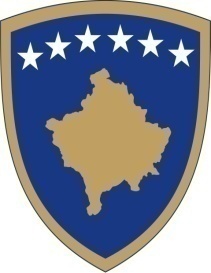 REPUBLIKA E KOSOVËSRepublika Kosovo - Republic of KosovoODA E FARMACISTËVE TË KOSOVËS
Komora Farmaceuta KosovaKosova Chamber of Pharmacists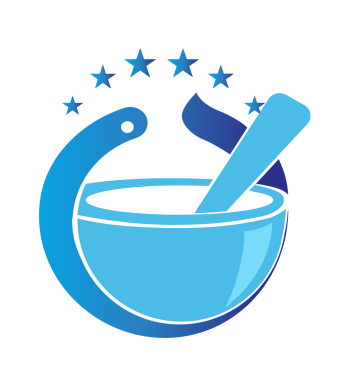 Vendi:Data:Nënshkrimi: